Anexo IV - Formulário de Inscrição do Mestrado Acadêmico, Mestrado Profissional e Doutorado. *O não preenchimento de todos os campos do formulário implicará no indeferimento da inscrição.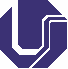 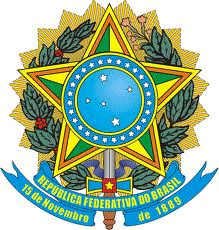 SERVIÇO PÚBLICO FEDERAL                                                                        MINISTÉRIO DA EDUCAÇÃO                                                            UNIVERSIDADE FEDERAL DE UBERLÂNDIA                                    FACULDADE DE MEDICINA                                                               PROGRAMA DE PÓS-GRADUAÇÃO EM CIÊNCIAS DA SAÚDE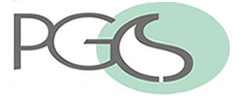 Nome:  Nome:  Nacionalidade:                                                                                  Estado Civil: Nacionalidade:                                                                                  Estado Civil: Data Nascimento: /  /              Cidade:                                                                         Sigla Estado:Data Nascimento: /  /              Cidade:                                                                         Sigla Estado:Identidade:                                             SSP-                          CPF: Identidade:                                             SSP-                          CPF: Endereço:                                                                                                                                      Bairro:Endereço:                                                                                                                                      Bairro:CEP:                                            Cidade:                                                                                  UF: CEP:                                            Cidade:                                                                                  UF: Telefone (s): (Fixo)   ( celular):                                        e-mail:Graduado no curso de:  no ano de:  IES: Graduado no curso de:  no ano de:  IES: *O não preenchimento de todos os campos do formulário implicará no indeferimento da inscrição.Solicita vaga para o curso de:               Mestrado Acadêmico ( )    Mestrado Profissional (  )    Doutorado (  ) Ampla concorrência  ( )    Pretos, pardos e indígenas(Resolução 06/2017 CONPEP)  (  ) Pessoas com deficiência (resolução 06/2017 CONPEP)(  )Linha de pesquisa (conforme item caracterização deste edital ) : Linha 1  (  )  Linha 2 (  )   Linha 3  (  ) Indique o nome de um professor do programa para orientá-lo? (Preencher confome Anexo V) A indicação do nome do docente não é garantia de que este docente fará a orientação do aluno que o indicou, a indicação final do orientador do aluno é uma prerrogativa do Colegiado de curso obedecendo a critérios de classificação do aluno no processo seletivo.Nome do docente:Título do Trabalho do projeto de pesquisa do candidato:*O não preenchimento de todos os campos do formulário implicará no indeferimento da inscrição.Solicita vaga para o curso de:               Mestrado Acadêmico ( )    Mestrado Profissional (  )    Doutorado (  ) Ampla concorrência  ( )    Pretos, pardos e indígenas(Resolução 06/2017 CONPEP)  (  ) Pessoas com deficiência (resolução 06/2017 CONPEP)(  )Linha de pesquisa (conforme item caracterização deste edital ) : Linha 1  (  )  Linha 2 (  )   Linha 3  (  ) Indique o nome de um professor do programa para orientá-lo? (Preencher confome Anexo V) A indicação do nome do docente não é garantia de que este docente fará a orientação do aluno que o indicou, a indicação final do orientador do aluno é uma prerrogativa do Colegiado de curso obedecendo a critérios de classificação do aluno no processo seletivo.Nome do docente:Título do Trabalho do projeto de pesquisa do candidato:Requer sua inscrição no processo seletivo para ingresso no Programa de Pós Graduação em Ciências da Saúde da Faculdade de Medicina da Universidade Federal de Uberlândia, para o que junta a este formulário, devidamente preenchido, a documentação exigida no Edital.Requer sua inscrição no processo seletivo para ingresso no Programa de Pós Graduação em Ciências da Saúde da Faculdade de Medicina da Universidade Federal de Uberlândia, para o que junta a este formulário, devidamente preenchido, a documentação exigida no Edital.                           Termos em que pede deferimento.                             Uberlândia, dede  .                             Assinatura: ____________________________________________________________                           Termos em que pede deferimento.                             Uberlândia, dede  .                             Assinatura: ____________________________________________________________